Temat: O rodzinie w rytmie rock and rolla. Rock and roll. Na dzisiejszej lekcji poznamy szybką i energiczną muzykę rozrywkowo-taneczną rock and roll czytaj (rok end rol).Zadanie 1Proszę przeczytaj i przepisz notatkę do zeszytu:Rock and roll narodził się w Stanach Zjednoczonych. W latach 50-tych XX wieku zdobył olbrzymią popularność. Stało się tak dzięki piosenkom Elvisa Presleya. Jego utwory stały się wielkimi przebojami, a wykonawcę okrzyknięto królem rock and rolla. Muzyka  jest rytmiczna i bardzo energiczna.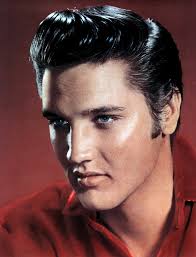 Elvis PresleyZadanie 2.Jeśli jest to możliwe posłuchajcie rock and rolla w wykonaniu Elvisa Presleya na you tube:  https://www.youtube.com/watch?v=xqBdTn3_0RwTaniec rock and roll to taniec w szybkim tempie z wieloma figurami akrobatycznymi, takimi jak podrzucanie partnerki, owijanie jej wokół tułowia. Rock and roll wymaga od tancerzy świetnej formy fizycznej Zadanie domoweNapisz w zeszycie w jakim kraju narodził się rock and roll? Podaj imię i nazwisko króla rock and rolla.Gdy zadanie wykonasz zrób zdjęcie i prześlij mi na adres email: gosia.cyboron@op.pl do 12 maja 2020r. Pozdrawiam serdecznie. 